An approved energized electrical work permit (EEWP) is required for all manipulative energized work on hazardous electrical equipment (see Chapter 8, “Electrical Safety”, Section 10.3.4). Manipulative energized work includes assembly, disassembly, tightening, adjusting or rearrangement of components while they are energized. Work on energized non-hazardous equipment as specified in Chapter 8, “Electrical Safety”, Section 10.3.1, as well as testing, troubleshooting, and voltage measuring on energized hazardous equipment, is exempt from the required EEWP per NFPA 70E, Article 130, provided that safe work practices and personal protective equipment are used.Instructions Important 	The justification for performing energized work must be safety-based, that is it must be shown that it is safer to perform the work energized than to perform the work de-energized. Convenience may not be used as the sole justification for energized work.Complete sections 1 and 2 with verifications and attach supporting documents before seeking approving authority signatures:Section 1 must be complete before Section 2 and 3 approval signatures are obtained.The approved EEWP and EWP or JSA must be at the jobsite while performing work.A closeout signature in Section 4 is required within seven days after completion of the work.Upon completion of work provide a copy of the EEWP (with Section 4 complete) and the electrical work plan (EWP) or job safety analysis (JSA) to the electrical safety officer (ESO).Approvals are granted only for the specific work planned, period, location, personnel, and conditions described. Any changes to the planned work once energized electrical work proceeds will immediately void any authority to continue work. It is essential that the energized electrical work be completely understood in advance and be thoroughly planned, with strict compliance to the authorized procedures and process. Approvals required:Electrical safety officer (ESO)Chief safety officer (CSO)Directorate (associate laboratory director or director)1Laboratory Director’s Office (laboratory director or laboratory deputy director)1Section 1	Request for Energized Electrical Work across Approach Boundaries (complete in full)Department request – review and approvalDepartment request – review and approvalSection 2 	Energized Electrical Work Approach Boundaries and Supporting Information (complete in full)Section 3	ApprovalsElectrical Safety Officer (required for all EEWPs)Chief Safety Officer (not required for work on energized batteries and battery banks)Directorate (not required for work on energized batteries and battery banks)Laboratory Director’s Office (not required for work on energized batteries and battery banks)Section 4	Closeout (complete and submit to ESO within seven days)Section 5	Adequacy Review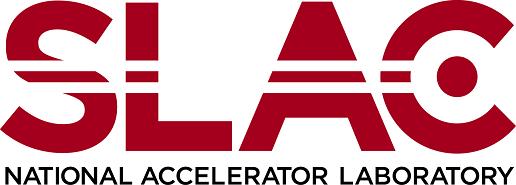 Chapter : Electrical Safety Product ID: 247 | Revision ID:  | Date Published: 15 June 2021 | Date Effective: 15 June 2021URL: https://www-group.slac.stanford.edu/esh/eshmanual/references/electricalFormEEWP.pdf | docxRequester’s name (print):  Phone:  Date:Describe the electrical equipment and scope of energized electrical work: (be specific)Describe the electrical equipment and scope of energized electrical work: (be specific)Describe the electrical equipment and scope of energized electrical work: (be specific)Compelling need to support a request to do work on energized electrical equipment: (the justification must be safety-based; that is, explain why it is safer to perform the task energized than de-energized) Compelling need to support a request to do work on energized electrical equipment: (the justification must be safety-based; that is, explain why it is safer to perform the task energized than de-energized) Compelling need to support a request to do work on energized electrical equipment: (the justification must be safety-based; that is, explain why it is safer to perform the task energized than de-energized) Alternatives to avoid doing work on energized electrical equipment:Alternatives to avoid doing work on energized electrical equipment:Alternatives to avoid doing work on energized electrical equipment:Approving authority:  system engineer or  system ownerApproving authority:  system engineer or  system ownerName (print): Name (print): Approval / disapproval:    Yes, proceed   No, do not proceedApproval / disapproval:    Yes, proceed   No, do not proceedSignature:  Date:  Approving authority (department head)Approving authority (department head)Name (print): Name (print): Approval / disapproval:   Yes, proceed   No, do not proceedApproval / disapproval:   Yes, proceed   No, do not proceedSignature:  Date:  Circuit location building: Circuit location building: Circuit location building: Panel or equipment / circuit:Panel or equipment / circuit:Panel or equipment / circuit:Panel or equipment / circuit:Energized components exposed to workers: Energized components exposed to workers: Energized components exposed to workers: Energized components exposed to workers: Energized components exposed to workers: Energized components exposed to workers: Energized components exposed to workers: Nominal circuit potential (volts): Frequency (hertz): Frequency (hertz): Frequency (hertz): Short circuit current (amperes): Short circuit current (amperes): Short circuit current (amperes): Boundary access intrusion limit (in inches) for flash:Limited: Limited: Limited: Restricted: Restricted: Restricted: Arc flash protection boundary is from arc flash analysis (calculated): Yes  (if no arc flash analysis exists then one must be performed)Arc flash protection boundary is from arc flash analysis (calculated): Yes  (if no arc flash analysis exists then one must be performed)Arc flash protection boundary is from arc flash analysis (calculated): Yes  (if no arc flash analysis exists then one must be performed)Arc flash protection boundary is from arc flash analysis (calculated): Yes  (if no arc flash analysis exists then one must be performed)Arc flash protection boundary is from arc flash analysis (calculated): Yes  (if no arc flash analysis exists then one must be performed)Arc flash protection boundary is from arc flash analysis (calculated): Yes  (if no arc flash analysis exists then one must be performed)Arc flash protection boundary is from arc flash analysis (calculated): Yes  (if no arc flash analysis exists then one must be performed)Describe safe work procedures, hazard analysis, access control, and mitigating PPE in detail on an attached electrical work plan (EWP) or non-routine job safety analysis (JSA).Describe safe work procedures, hazard analysis, access control, and mitigating PPE in detail on an attached electrical work plan (EWP) or non-routine job safety analysis (JSA).Describe safe work procedures, hazard analysis, access control, and mitigating PPE in detail on an attached electrical work plan (EWP) or non-routine job safety analysis (JSA).Describe safe work procedures, hazard analysis, access control, and mitigating PPE in detail on an attached electrical work plan (EWP) or non-routine job safety analysis (JSA).Describe safe work procedures, hazard analysis, access control, and mitigating PPE in detail on an attached electrical work plan (EWP) or non-routine job safety analysis (JSA).Describe safe work procedures, hazard analysis, access control, and mitigating PPE in detail on an attached electrical work plan (EWP) or non-routine job safety analysis (JSA).Describe safe work procedures, hazard analysis, access control, and mitigating PPE in detail on an attached electrical work plan (EWP) or non-routine job safety analysis (JSA).Brief work description:   Brief work description:   Brief work description:   Brief work description:   Brief work description:   Brief work description:   Brief work description:   Start work date: Start work date: Start work date: End work date: End work date: End work date: End work date: Expected duration of actual boundary intrusion (hours): Expected duration of actual boundary intrusion (hours): Expected duration of actual boundary intrusion (hours): Number of workers crossing boundary: Number of workers crossing boundary: Number of workers crossing boundary: Number of workers crossing boundary: SLAC department / group performing or directing energized work: SLAC department / group performing or directing energized work: SLAC department / group performing or directing energized work: SLAC department / group performing or directing energized work: SLAC department / group performing or directing energized work: Phone: Phone: Subcontractor performing energized work (if any): Subcontractor performing energized work (if any): Subcontractor performing energized work (if any): Subcontractor performing energized work (if any): Subcontractor performing energized work (if any): Phone:Phone:First qualified electrical worker (in charge): First qualified electrical worker (in charge): First qualified electrical worker (in charge): First qualified electrical worker (in charge): First qualified electrical worker (in charge): Phone:Phone:Second qualified electrical worker (backup): Second qualified electrical worker (backup): Second qualified electrical worker (backup): Second qualified electrical worker (backup): Second qualified electrical worker (backup): Phone:Phone:Safety watch qualified worker: Safety watch qualified worker: Safety watch qualified worker: Safety watch qualified worker: Safety watch qualified worker: Phone:Phone:Names of other workers: Names of other workers: Names of other workers: Names of other workers: Names of other workers: Names of other workers: Names of other workers: For the following three confirming verifications, project lead or supervisor normally signs. Verification may NOT be signed by the qualified workers listed above or by any person named in request Section 1. For the following three confirming verifications, project lead or supervisor normally signs. Verification may NOT be signed by the qualified workers listed above or by any person named in request Section 1. For the following three confirming verifications, project lead or supervisor normally signs. Verification may NOT be signed by the qualified workers listed above or by any person named in request Section 1. For the following three confirming verifications, project lead or supervisor normally signs. Verification may NOT be signed by the qualified workers listed above or by any person named in request Section 1. For the following three confirming verifications, project lead or supervisor normally signs. Verification may NOT be signed by the qualified workers listed above or by any person named in request Section 1. For the following three confirming verifications, project lead or supervisor normally signs. Verification may NOT be signed by the qualified workers listed above or by any person named in request Section 1. For the following three confirming verifications, project lead or supervisor normally signs. Verification may NOT be signed by the qualified workers listed above or by any person named in request Section 1. A non-routine job safety analysis (JSA) or electrical work plan (EWP) is attached:   Yes   NoA non-routine job safety analysis (JSA) or electrical work plan (EWP) is attached:   Yes   NoA non-routine job safety analysis (JSA) or electrical work plan (EWP) is attached:   Yes   NoA non-routine job safety analysis (JSA) or electrical work plan (EWP) is attached:   Yes   NoA non-routine job safety analysis (JSA) or electrical work plan (EWP) is attached:   Yes   NoA non-routine job safety analysis (JSA) or electrical work plan (EWP) is attached:   Yes   NoA non-routine job safety analysis (JSA) or electrical work plan (EWP) is attached:   Yes   NoThe JSA / EWP has been reviewed in detail and discussed by the affected qualified workers and is adequate for the energized electrical work described. The JSA / EWP has been reviewed in detail and discussed by the affected qualified workers and is adequate for the energized electrical work described. The JSA / EWP has been reviewed in detail and discussed by the affected qualified workers and is adequate for the energized electrical work described. The JSA / EWP has been reviewed in detail and discussed by the affected qualified workers and is adequate for the energized electrical work described. The JSA / EWP has been reviewed in detail and discussed by the affected qualified workers and is adequate for the energized electrical work described. The JSA / EWP has been reviewed in detail and discussed by the affected qualified workers and is adequate for the energized electrical work described. The JSA / EWP has been reviewed in detail and discussed by the affected qualified workers and is adequate for the energized electrical work described. Verified by (print):Verified by (print):Signature:Signature:Signature:Signature:Date:Current training reports for the qualified electrical workers listed are attached:   Yes   NoCurrent training reports for the qualified electrical workers listed are attached:   Yes   NoCurrent training reports for the qualified electrical workers listed are attached:   Yes   NoCurrent training reports for the qualified electrical workers listed are attached:   Yes   NoCurrent training reports for the qualified electrical workers listed are attached:   Yes   NoCurrent training reports for the qualified electrical workers listed are attached:   Yes   NoCurrent training reports for the qualified electrical workers listed are attached:   Yes   NoQualified electrical worker training is current and adequate for the energized electrical work described. Qualified electrical worker training is current and adequate for the energized electrical work described. Qualified electrical worker training is current and adequate for the energized electrical work described. Qualified electrical worker training is current and adequate for the energized electrical work described. Qualified electrical worker training is current and adequate for the energized electrical work described. Qualified electrical worker training is current and adequate for the energized electrical work described. Qualified electrical worker training is current and adequate for the energized electrical work described. Verified by (print):Verified by (print):Signature:Signature:Signature:Signature:Date:Current personal protective equipment (PPE) electrical test reports are attached:   Yes   NoCurrent personal protective equipment (PPE) electrical test reports are attached:   Yes   NoCurrent personal protective equipment (PPE) electrical test reports are attached:   Yes   NoCurrent personal protective equipment (PPE) electrical test reports are attached:   Yes   NoCurrent personal protective equipment (PPE) electrical test reports are attached:   Yes   NoCurrent personal protective equipment (PPE) electrical test reports are attached:   Yes   NoCurrent personal protective equipment (PPE) electrical test reports are attached:   Yes   NoAll required PPE is listed on the JSA / EWP, is certified by test to be safe, is usable during the period of the work, is in the possession of the listed workers qualified to use it, and is adequate for the energized electrical work described. All required PPE is listed on the JSA / EWP, is certified by test to be safe, is usable during the period of the work, is in the possession of the listed workers qualified to use it, and is adequate for the energized electrical work described. All required PPE is listed on the JSA / EWP, is certified by test to be safe, is usable during the period of the work, is in the possession of the listed workers qualified to use it, and is adequate for the energized electrical work described. All required PPE is listed on the JSA / EWP, is certified by test to be safe, is usable during the period of the work, is in the possession of the listed workers qualified to use it, and is adequate for the energized electrical work described. All required PPE is listed on the JSA / EWP, is certified by test to be safe, is usable during the period of the work, is in the possession of the listed workers qualified to use it, and is adequate for the energized electrical work described. All required PPE is listed on the JSA / EWP, is certified by test to be safe, is usable during the period of the work, is in the possession of the listed workers qualified to use it, and is adequate for the energized electrical work described. All required PPE is listed on the JSA / EWP, is certified by test to be safe, is usable during the period of the work, is in the possession of the listed workers qualified to use it, and is adequate for the energized electrical work described. Verified by (print):Verified by (print):Signature:Signature:Signature:Signature:Date:Approving authority (electrical safety officer)Approving authority (electrical safety officer)Approving authority (electrical safety officer)Name (print): Name (print): Name (print): Approval / disapproval:   Yes, proceed   No, do not proceedApproval / disapproval:   Yes, proceed   No, do not proceedApproval / disapproval:   Yes, proceed   No, do not proceedSignature:  Date:  Time: Approving authority (chief safety officer)Approving authority (chief safety officer)Approving authority (chief safety officer)Name (print): Name (print): Name (print): Approval / disapproval:   Yes, proceed   No, do not proceedApproval / disapproval:   Yes, proceed   No, do not proceedApproval / disapproval:   Yes, proceed   No, do not proceedSignature:  Date:  Time: Approving authority (associate laboratory director or director or designee)Approving authority (associate laboratory director or director or designee)Approving authority (associate laboratory director or director or designee)Name (print): Name (print): Name (print): Approval / disapproval:   Yes, proceed   No, do not proceedApproval / disapproval:   Yes, proceed   No, do not proceedApproval / disapproval:   Yes, proceed   No, do not proceedSignature:  Date:  Time: Approving authority (laboratory director or laboratory deputy director or designee)Approving authority (laboratory director or laboratory deputy director or designee)Approving authority (laboratory director or laboratory deputy director or designee)Name (print): Name (print): Name (print): Approval / disapproval:   Yes, proceed   No, do not proceedApproval / disapproval:   Yes, proceed   No, do not proceedApproval / disapproval:   Yes, proceed   No, do not proceedSignature:  Date:  Time: Following completion of energized electrical work, the lead worker or fist-line supervisor or manager has reviewed the process and procedures implemented to determine if improvements are indicated that would increase the safety of that work if it were attempted again, or similar work if it were done in the future.Following completion of energized electrical work, the lead worker or fist-line supervisor or manager has reviewed the process and procedures implemented to determine if improvements are indicated that would increase the safety of that work if it were attempted again, or similar work if it were done in the future.Following completion of energized electrical work, the lead worker or fist-line supervisor or manager has reviewed the process and procedures implemented to determine if improvements are indicated that would increase the safety of that work if it were attempted again, or similar work if it were done in the future.Verified by name (print):Signature:Date:Brief summary of review findings: (attach detailed summary as needed)Brief summary of review findings: (attach detailed summary as needed)Brief summary of review findings: (attach detailed summary as needed)Brief summary of indicated improvements: (attach detailed summary as needed)Brief summary of indicated improvements: (attach detailed summary as needed)Brief summary of indicated improvements: (attach detailed summary as needed)Review authority (electrical safety officer)Review authority (electrical safety officer)Review authority (electrical safety officer)Name (print): Name (print): Name (print): Approval / disapproval:   Yes, work safety adequate   No, improvements are warranted (describe):Approval / disapproval:   Yes, work safety adequate   No, improvements are warranted (describe):Approval / disapproval:   Yes, work safety adequate   No, improvements are warranted (describe):Signature:  Date:  Time: 